Профилактика заболеваемости в период гриппа и ОРВИНачинается заболевание внезапным общим недомоганием, головной болью, ломотой во всем теле, ознобом, повышением температуры до 39-40 градусов, потливостью, возможны головокружения, носовые кровотечения. Кашель и насморк бывают не всегда. Грипп — вовсе не безобидное заболевание, как считают многие. Он опасен осложнениями, чаще всего такими, как бронхит, пневмония, поражение почек, сердца. При первых признаках гриппа больного необходимо немедленно уложить в постель и вызвать медицинского работника на дом. Помещение, где находится больной, следует тщательно проветривать, убирать, мыть пол и обтирать мебель водой с добавлением дезинфицирующих средств. При кашле и чихании больной должен закрывать рот и нос платком, а окружающие здоровые люди носить медицинские маски, которые необходимо менять каждые 4 часа. Больному необходимо выделить отдельное бельё, посуду, полотенце, которые после употребления следует кипятить, а затем стирать. Посуду обрабатывать кипятком.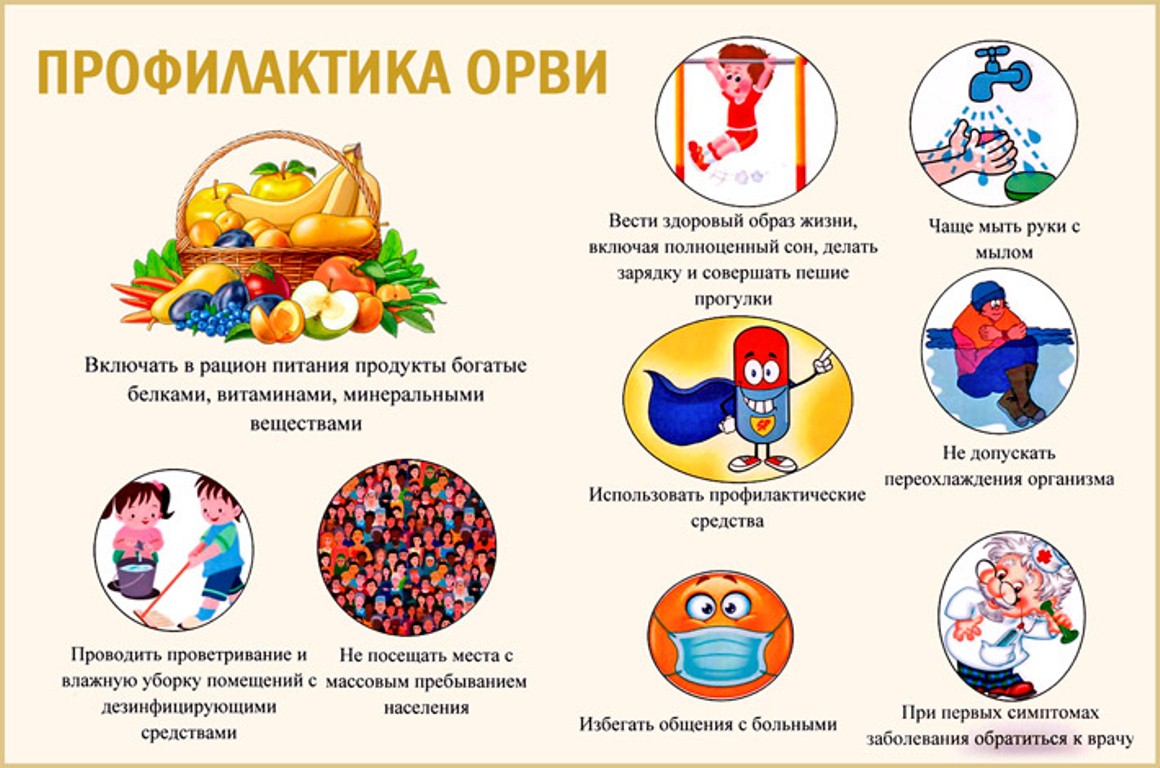 - вакцинация,- защищать органы дыхания при посещении общественных мест в период роста заболеваемости гриппом и ОРВИ, а также в случае наличия симптомов ОРВИ (кашель, насморк),- соблюдать личную гигиену - мыть руки с мылом по возвращении домой, перед едой, после посещения туалета,- одеваться в соответствии с погодными условиями,- не посещать массовых мероприятий в помещениях при подъеме заболеваемости гриппом и ОРВИ, постараться воздерживаться от поездок в общественном транспорте в этот период,-  проветривать помещение, несколько раз в день (на время проветривания переводить ребенка в другое помещение);- проводить влажную уборку не менее двух раз в течение дня; - при сухом воздухе в помещении необходимо использовать увлажнители воздуха, так как пересохшая слизистая оболочка носовых ходов теряет барьерную функцию и наиболее подвержена воздействию возбудителей респираторных инфекций;- как можно больше гулять на свежем воздухе - это укрепляет иммунитет и при этом заразиться гриппом практически невозможно;- Организовать рациональный режим питания, труда и отдыха.